	Uygun	Uygun Değil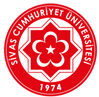 T.C.SİVAS CUMHURİYET ÜNİVERSİTESİSAĞLIK BİLİMLERİ ENSTİTÜSÜİŞ AKIŞ SÜRECİ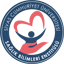 OPERASYONELBİLGİLERÜnitesiSağlık Bilimleri EnstitüsüOPERASYONELBİLGİLERNiteliğiDiğer Yüksek Öğretim Kurumlarından Ders Alma İş Akış SüreciOPERASYONELBİLGİLERDoküman NoÖİA-010